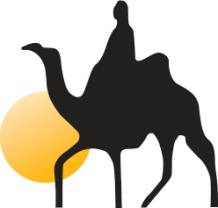 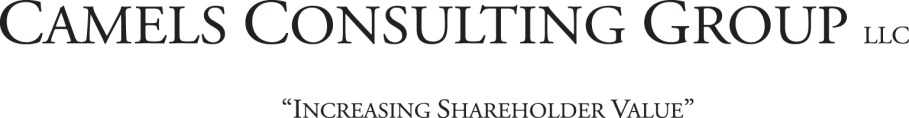 Guidance For SDIRA Program Operating BenchmarksCommon Stock:Common stock is typically purchased for the benefit of a SDIRA from two primary sources:  Purchased directly from the streetPurchased through an Offering Circular (raising capital)Common stock would be purchased only in ‘whole shares’ no fractionalSetting of Purchase Price:The Board of Directors of BHC/Bank need to make determination that common stock purchases (street) would be based on the most recently performed third party stock valuation of the company/bank.Company/Bank would notify stock transfer agent on FMV pricingDependent on stock liquidity (availability of stock purchases for the benefit of a SDIRA would be distributed as evenly as possible between account holders.Secondary offerings:  Common stock purchases would be based on the offering price and subject to the guidance, as detailed within the circular.Frequency:Recommendation for end of quarter purchases for existing SDIRAs based on availability of fundsNew SDIRAs as new accounts or transfers (internal-external) would look to purchase available shares at time of opening.Operations to review cash positions quarterly and either make direct purchases or seek guidance from account holder on purchaser’s intent.Distribution:Community bank stock is inherently ill-liquid and depending on institution may have periods of availability of stock versus periods of extremely limited availability.For periods of limited availability, it is recommended that shares be evenly spread across all buyers.